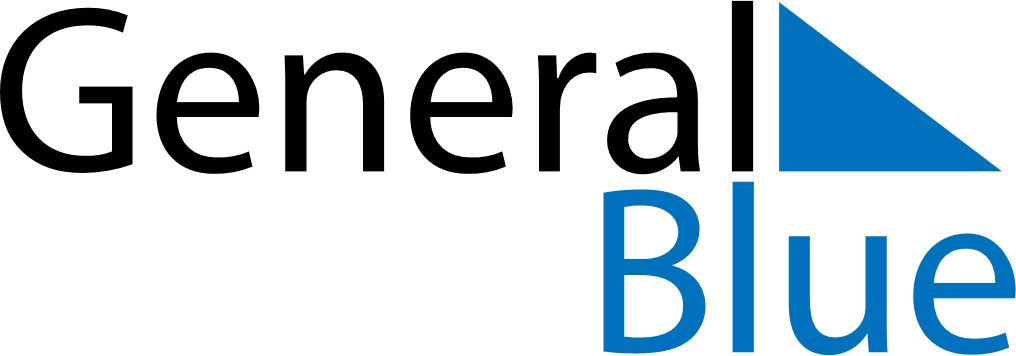 January 2024January 2024January 2024January 2024January 2024January 2024Pertteli, Southwest Finland, FinlandPertteli, Southwest Finland, FinlandPertteli, Southwest Finland, FinlandPertteli, Southwest Finland, FinlandPertteli, Southwest Finland, FinlandPertteli, Southwest Finland, FinlandSunday Monday Tuesday Wednesday Thursday Friday Saturday 1 2 3 4 5 6 Sunrise: 9:33 AM Sunset: 3:26 PM Daylight: 5 hours and 52 minutes. Sunrise: 9:33 AM Sunset: 3:27 PM Daylight: 5 hours and 54 minutes. Sunrise: 9:32 AM Sunset: 3:29 PM Daylight: 5 hours and 56 minutes. Sunrise: 9:31 AM Sunset: 3:30 PM Daylight: 5 hours and 58 minutes. Sunrise: 9:31 AM Sunset: 3:32 PM Daylight: 6 hours and 1 minute. Sunrise: 9:30 AM Sunset: 3:34 PM Daylight: 6 hours and 3 minutes. 7 8 9 10 11 12 13 Sunrise: 9:29 AM Sunset: 3:36 PM Daylight: 6 hours and 6 minutes. Sunrise: 9:28 AM Sunset: 3:37 PM Daylight: 6 hours and 9 minutes. Sunrise: 9:27 AM Sunset: 3:39 PM Daylight: 6 hours and 12 minutes. Sunrise: 9:26 AM Sunset: 3:41 PM Daylight: 6 hours and 15 minutes. Sunrise: 9:24 AM Sunset: 3:43 PM Daylight: 6 hours and 18 minutes. Sunrise: 9:23 AM Sunset: 3:46 PM Daylight: 6 hours and 22 minutes. Sunrise: 9:22 AM Sunset: 3:48 PM Daylight: 6 hours and 25 minutes. 14 15 16 17 18 19 20 Sunrise: 9:20 AM Sunset: 3:50 PM Daylight: 6 hours and 29 minutes. Sunrise: 9:19 AM Sunset: 3:52 PM Daylight: 6 hours and 33 minutes. Sunrise: 9:17 AM Sunset: 3:54 PM Daylight: 6 hours and 37 minutes. Sunrise: 9:16 AM Sunset: 3:57 PM Daylight: 6 hours and 41 minutes. Sunrise: 9:14 AM Sunset: 3:59 PM Daylight: 6 hours and 45 minutes. Sunrise: 9:12 AM Sunset: 4:02 PM Daylight: 6 hours and 49 minutes. Sunrise: 9:10 AM Sunset: 4:04 PM Daylight: 6 hours and 53 minutes. 21 22 23 24 25 26 27 Sunrise: 9:08 AM Sunset: 4:06 PM Daylight: 6 hours and 57 minutes. Sunrise: 9:07 AM Sunset: 4:09 PM Daylight: 7 hours and 2 minutes. Sunrise: 9:05 AM Sunset: 4:11 PM Daylight: 7 hours and 6 minutes. Sunrise: 9:03 AM Sunset: 4:14 PM Daylight: 7 hours and 11 minutes. Sunrise: 9:00 AM Sunset: 4:17 PM Daylight: 7 hours and 16 minutes. Sunrise: 8:58 AM Sunset: 4:19 PM Daylight: 7 hours and 20 minutes. Sunrise: 8:56 AM Sunset: 4:22 PM Daylight: 7 hours and 25 minutes. 28 29 30 31 Sunrise: 8:54 AM Sunset: 4:24 PM Daylight: 7 hours and 30 minutes. Sunrise: 8:52 AM Sunset: 4:27 PM Daylight: 7 hours and 35 minutes. Sunrise: 8:49 AM Sunset: 4:30 PM Daylight: 7 hours and 40 minutes. Sunrise: 8:47 AM Sunset: 4:32 PM Daylight: 7 hours and 45 minutes. 